Publicado en México el 09/07/2020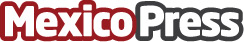 Dona Cotemar 2 mil oxímetros de pulso a la Secretaría de Salud  de la CDMX para el combate del Covid-19Como parte del Programa de Apoyo a la Comunidad y Medio Ambiente (PACMA), Grupo Cotemar entregó para donación 2 mil oxímetros de pulso para la medición de la concentración de oxígeno en sangre y frecuencia cardiaca, dispositivo indispensable en el combate del Covid-19. El donativo fue entregado al sistema de salud del gobierno de la Ciudad de MéxicoDatos de contacto:Israel Ramón Estrada Vidal+529383811400Nota de prensa publicada en: https://www.mexicopress.com.mx/dona-cotemar-2-mil-oximetros-de-pulso-a-la_1 Categorías: Nacional Medicina Industria Farmacéutica Solidaridad y cooperación Ciudad de México Otras ciencias http://www.mexicopress.com.mx